Českomoravská myslivecká jednota, z. s., obvodní myslivecký spolek Praha 5 a 6, 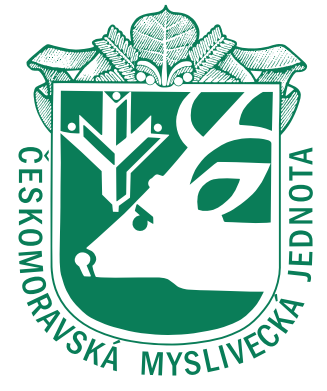 zapsaného ve spolkovém rejstříku vedeném Měst. soudem v Praze, oddíl L, vložka 46584 byla provedena dne 17.7.2015, a to v návaznosti na změny vyplývající ze stanov účinných od l.l.2014; IČO 67777376 ; neplátce DPH; sídlo: budova Státního veterinárního ústavu, Sídlištní 136/24, PSČ : 165 03; Praha 6; GPS 50°7'43.459"N, 14°22'50.546"E Spojení MHD Vítězné nám. – Kamýcká - autobus č. 107 a 147 e-mail: myslivcipraha56@gmail.com tel.: 602 123 510 OMS ČMMJ Praha 5 a 6  plánuje uspořádat v sobotu a v neděli dne 25. března 2023 zkoušky z myslivosti pro kurz 2022 - 2023 – část teorie. Místo konání zkoušek bude včas zveřejněno, včetně potvrzení výše uvedeného termínu. Přednášky k jednotlivým předmětům již proběhly.Konzultace se budou konat ve velké zasedačce Státního veterinárního ústavu Praha 6 - Lysolaje od 17,00 hod. do 20,00 hod., podle následujícího rozvrhu:Dne 30. 1. 2023 skup. předmětů I. Dějiny myslivosti a mysl. spolkové činnosti, význam myslivosti, etika, kultura, mluva, zvyky a tradice, osobnost myslivce. Lektor p. Ing. Antonín Machálek, Csc.Dne 31. 1. 2023 skup. předmětů VI. Střelectví. Lektor p. Ing. Martin Řezba. Dne 1. 2. 2023 skup. předmětů II. Právní předpisy o myslivosti, o zbraních a střelivu, řízení myslivosti, plánování a statistika v myslivosti. Lektor p. Ing. Jaroslav Šuk Ph.D.. Dne 2. 2. 2023 skup. předmětů VII. Způsoby lovu zvěře, lovecká pravidla, stopařství a ošetřování zvěřiny. Lektor p. Zdeněk Laštovka.Dne 6. 2. 2023 skup. předmětů IV. Chov zvěře, péče o zvěř, ekologie, etologie a vztah k ostatním volně žijícím živočichům. Lektor p. Ing. František Čuba.Dne 8. 2. 2023 skup. předmětů III. Myslivecká zoologie a biologie zvěře (rozpoznávací znaky jednotlivých druhů zvěře a způsob jejího života). Lektor p. MVDr. Michal Beneš.Dne 9. 2. 2023 skup. předmětů V. Myslivecká kynologie, nemoci loveckých psů a nemoci zvěře. + první pomoc. Lektor p. MVDr. Ivo Stehlík.     Lenka Laštovková                             Jaroslav Barnet Ing.                        Antonín Machálek, CSc. jednatel OMS Praha 5 a 6                         předseda KVK                          předseda OMS Praha 5 a 6 